Presseinformation»Pfaffensud« von Andreas SchröflMeßkirch, April 2021Zwischen Mord und Freundschaft
Der sechste Fall für den »Sanktus« in MünchenMit »Brauerehre« (2015) startete der Freisinger Autor Andreas Schöfl die erfolgreiche Bierkrimi-Reihe um den Münchner Bierbrauer und Ex-Polizisten Alfred Sanktjohanser, der immer wieder aufs Neue unfreiwillig in Kriminalfälle stolpert. Nun erscheint mit »Pfaffensud« sein sechster Streich. Diesmal muss er seinem Freund Graffiti aus der Patsche helfen, denn dieser wird verdächtigt, zwei Kirchenoberhäupter brutal ermordet zu haben. Bevor es zur Festnahme kommt, flieht Graffiti in die Berge. Nun liegt es am »Sanktus«, die Unschuld seines Freundes zu beweisen. Zeitgleich hält ein Unbekannter mit Luzifermaske, der mehrere Münchner Kirchen mit Anklageparolen besudelt und immer aggressiver vorgeht, die Münchner Polizei in Atem. Andreas Schröfl entwirft einen spannenden Kriminalfall, der seinen Protagonisten an seine persönlichen Grenzen führt. Dabei wirft er einen Blick auf die Situation innerhalb der katholischen Kirche, immer verbunden mit Humor und bayerischem Lokalkolorit.Zum BuchDas katholische München ist in Aufruhr. In der Landeshauptstadt werden Kirchenwände mit Psalmen besprüht und ein Unbekannter in Luzifermaske klagt in Internetbotschaften das Lotterleben einiger Pfarrer an. Die Lage verschärft sich, als, nach der Firmung von Sanktus Tochter Martina, Abt Philipp erschlagen in der Sakristei aufgefunden wird. Neben dem Toten entdeckt der Sanktus eine blutige Monstranz sowie seinen Freund Graffiti, der in der blutverschmierten Hand eine Karte mit dem Abbild Luzifers hält. Hat der Sanktus den Mörder bereits gefunden?Der AutorAndreas Schröfl, 1975 in München geboren und aufgewachsen, erlernte das Handwerk des Brauers und Mälzers in einer Münchner Großbrauerei. Anschließend studierte er an der Universität Weihenstephan und arbeitete fünf Jahre als Braumeister in einer bayerischen Brauerei. Andreas Schröfl lebt mit seiner Familie in einem Dorf am Rande der Hallertau. Die Sanktus-Bier- und München-Krimis vereinigen seine Liebe zum Beruf, die Verbundenheit mit München und der bayerischen Tradition sowie seine langjährige Leidenschaft für Kriminalromane.PfaffensudAndreas Schröfl315 SeitenEUR 14,00 [D] / EUR 14,40 [A]ISBN 978-3-8392-2851-7Erscheinungstermin: 7. April 2021Kontaktadresse: Gmeiner-Verlag GmbH Petra AsprionIm Ehnried 588605 MeßkirchTelefon: 07575/2095-153Fax: 07575/2095-29petra.asprion@gmeiner-verlag.dewww.gmeiner-verlag.deCover und Autorenfoto zum Download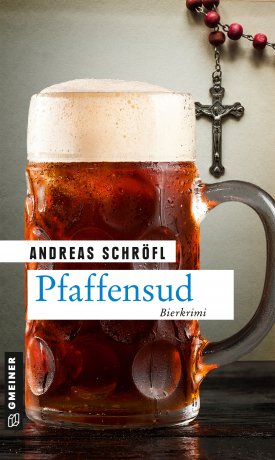 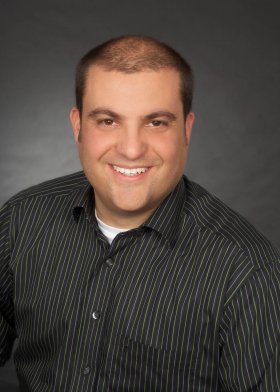 				© Foto Max Werkmeister, FreisingAnforderung von Rezensionsexemplaren:Andreas Schröfl »Pfaffensud«, ISBN 978-3-8392-2851-7Absender:RedaktionAnsprechpartnerStraßeLand-PLZ OrtTelefon / TelefaxE-Mail